Gdybyśmy stali się organizacją grantową i rozdawalibyśmy po 50 tys. zł, to jaki projekt chciałbyś zrealizować w ramach tych środków?………………………………………………………………………………………………………………………………………………………………………………………………………………………………………………………………………………………………………………………………………………………………………………………………………………………………………………………………………………………………………………………………………………………………………………………………………………………………………………………………………………………………………………………………………………………………………………………………………………………………………………………………………………………………………………………………………………………………………………………………………………………………………………………………………………………………………………………………………………………………………………………………………………………………………………………………………………………………………………………………………………………………………………………………- kto będzie brał udział w projekcie? (grupy nieformalne, stowarzyszenia, fundacje, instytucje, podmioty gospodarcze …..)………………………………………………………………………………………………………………………………………………………………………………………………………………………………………………………………………………………………………………………………………………………………………………………………………………………………………………………………………………………………………………………………………………………………………………………………………………………………………………………………………………………………- gdzie może się on odbywać?  (gdzie byłby realizowany)……………………………………………………………………………………………………………………………………………………………………………………………………………………………………………………………………………………………………………………………………………….- jakie są szacunkowe koszty (łącznie)?  ………………………………………………………………………………………………………………………………………………………………………………………………………………………………………………………………………………………………………………………………………………………………………………………………………………………………………………………………………………………………………………………Badanie prowadzone w ramach konsultacji społecznych procesu tworzenia strategii rozwoju obszaru LGD Ślężanie do roku 2020. Dziękujemy za udział w badaniuStowarzyszenie ŚLĘŻANIE Lokalna Grupa Działania;  Sobótka (55-050) ul.T.Kościuszki 7/9  tel. 71 31 62 171, info@sleza.pl   WWW.slezanie.pl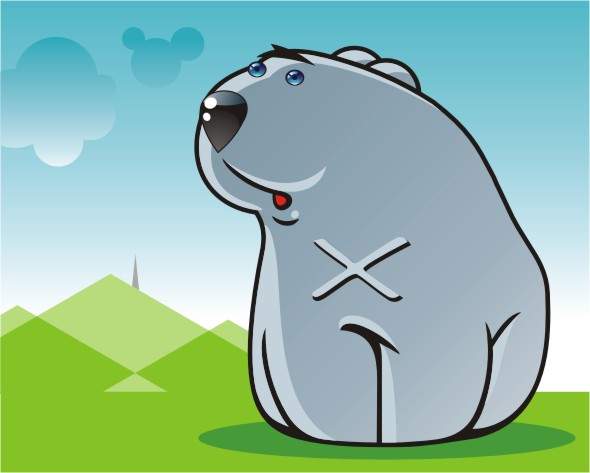 Podziel się z nami swoimi marzeniami